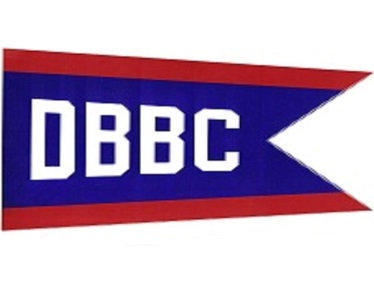 DBBC GOLF HOLE SPONSORSHIP FORMGOLF : MAY 16th, 2015LILAC BOLF COURSE9090 ARMSTRONG ROADNEWPORT MI, 48166$100.00 HOLE SPONSORSHIPName:_______________________________________________Address:_____________________________________________City, State, Zip:________________________________________Phone:_______________________________________________Sign should readPlease return to :Scott Sander5941 LakeviewNewport MI, 48166Please make checks payable to : Detroit Beach Boat ClubFor questions call Scott Sander at 734-309-5268